Publicado en  el 23/08/2016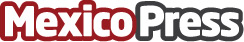 Regresara Nokia con nuevos smartphonesDe acuerdo con Mike Wang, presidente ejecutivo de Nokia, tendremos uno de los regresos más esperados en la industria de la tecnología. La compañía volverá con dos smartphones en 2016Datos de contacto:Nota de prensa publicada en: https://www.mexicopress.com.mx/regresara-nokia-con-nuevos-smartphones Categorías: Entretenimiento Dispositivos móviles Innovación Tecnológica http://www.mexicopress.com.mx